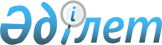 Об установлении ограничительных мероприятий в крестьянском хозяйстве "Ербол" Карасуского сельского округа Жарминского района
					
			Утративший силу
			
			
		
					Решение акима Карасуского сельского округа Жарминского района Восточно-Казахстанской области от 26 апреля 2021 года № 4. Зарегистрировано Департаментом юстиции Восточно-Казахстанской области 27 апреля 2021 года № 8680. Утратило силу - решением акима Карасуского сельского округа Жарминского района Восточно-Казахстанской области от 6 августа 2021 года № 6
      Сноска. Утратило силу - решением акима Карасуского сельского округа Жарминского района Восточно-Казахстанской области от 06.08.2021 № 6 (вводится в действие со дня его первого официального опубликования).

      Примечание ИЗПИ.

      В тексте документа сохранена пунктуация и орфография оригинала.
      В соответствии с пунктом 2 статьи 35 Закона Республики Казахстан от 23 января 2001 года "О местном государственном управлении и самоуправлении в Республике Казахстан", подпунктом 7) статьи 10-1 Закона Республики Казахстан от 10 июля 2002 года "О ветеринарии" и на основании представления государственного учреждения "Жарминская районная территориальная инспекция комитета ветеринарного контроля и надзора Министерства сельского хозяйства Республики Казахстан" от 20 апреля 2021 года № 304, аким Карасуского сельского округа РЕШИЛ:
      1. Установить ограничительные мероприятия в крестьянском хозяйстве "Ербол" Жарминского района в связи с положительной реакцией на бешенство у крупно рогатого скота.
      2. Государственному учреждению "Аппарат акима Карасуского сельского округа" в установленном законодательством Республики Казахстан порядке обеспечить:
      1) государственную регистрацию настоящего решения в территориальном органе юстиции;
      2) в течение десяти календарных дней со дня государственной регистрации настоящего решения направление его копии на официальное опубликование в периодические печатные издания, распространяемых на территории Жарминского района;
      3) размещение настоящего решения на интернет-ресурсе акимата Жарминского района после его официального опубликования.
      3. Контроль за исполнением настоящего решения оставляю за собой.
      4. Настоящее решение вводится в действие по истечении десяти календарных дней после дня его первого официального опубликования
					© 2012. РГП на ПХВ «Институт законодательства и правовой информации Республики Казахстан» Министерства юстиции Республики Казахстан
				
      Аким Карасуского сельского округа 

А. Кныбаев
